Huviring „Robootika: teadus ja ettevõtlus“Aastal 2017 projekti raames ostetud kaasaegsed ja innovaatilised vahendid ei ole ühekordseks kasutamiseks, mis võimaldab jätkata huviringi tööd. Jargmise 2018/2019 õppeaasta huviring „Robootika: teadus ja ettevõtlus“ toetab uuenduslike metoodikate kasutuselevõtt olemasolevas huviringis. Aastateks 2018/2019 on uuendatud ja mitmekesistatud huviringi tegevuskava, suurendatud kahe korra võrra tundide arv nädalas, tegevuste kavasse on lisatud õppetunnid ja võistlused väljaspool kooli keskkonda, et teha huviharidust veel praktilisem ja avatum reaalmaailmale. Vastavalt antud huviringi õppekavale projekti üldeesmärgiks on õpilaste huvi arendamine teaduse ning elektroonika vastu, konstrueerimise osavuse arendamine, tehnilise mõtlemise arendamine, oskuse omandamine töötada mehhaaniliste ja elektrooniliste tööriistadega, meeskonnatöö õppimine, kõrgtehnoloogilises maailmas toimetuleku oskuse arendamine ning ettevõtlusе mõtlemise arendamine. Huviring „Robootika: teadus ja ettevõtlus“ toimub teisipäeviti kell 15.00-16.30 ja reedeti kell 14.00-15.30. Antud huviringis õpivad lapsed ehitada roboteid, mis liiguvad programmeerituna, täidavad erinevaid ülesandeid ja on rakendatud mängu vormis füüsika, keemia, matemaatikas, 3D modelleerimises, infotehnoloogias. Lisaks, õpitakse lastele praktilised oskused, kuidas olla ettevõtlik, kuidas toota esimesed toote näidised, kuidas turundada oma toodet jne.Huviringi õpetajad on Irina Tšetšejeva ja Andrei Kuntsmann.Huviring on avatud Tallinna Haridusameti toetusel.Esimene tund toimub 18.09.2019 kell 15.00-16.30 (ruum 309).Huviringis osalemine on lastele tasuta ning kohtade arv on piiratud.Lisa info: arendusjuht@mreal.tln.edu.ee, tel. 55648920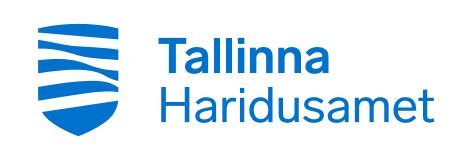 